Date: 15th May 2017 Chair Person: Sue HannahClerk: Becx Carter, 40 Windebrowe Avenue, Keswick, Cumbria, CA12 4JATel: 077866 78283 broughtonparishclerk@hotmail.comDear CouncillorYou are summoned to attend the next meeting of the Broughton Parish Council, which will be held in the Village Hall, Little Broughton on 30th May 2017 at 19:15. If you are unable to attend, please pass your apologies to the clerk in advance of the meeting. The Agenda is printed below and I hope you will be able to attend. Yours sincerely,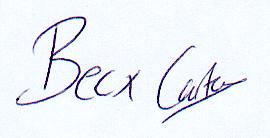 Parish Clerk87/17 Election of Chairman	To elect a Chairman for the year 17-18 & receive their Declaration of Acceptance of Office88/17 Election of Vice Chairman	To elect a Vice-Chairman for the year 17-1889/17 Apologies for absenceTo receive and accept apologies and note the reasons for absence 90/17 Chairman’s Announcements91/17 Requests for dispensations and declaration of interestsi. Request for DispensationThe clerk to report any requests received since the previous meeting for dispensations to speak and\or vote on any matter where a member has a disclosable pecuniary interest. To receive declarations by elected and co-opted members of interests in respect of items on this agenda.ii. Declarations of InterestMembers are reminded that, in accordance with the revised Code of Conduct, they are required to declare any disclosable pecuniary interests or other registrable interests which have not already been declared in the Council’s Register of Interests.  (It is a criminal offence not to declare a disclosable pecuniary interest either in the Register or at the meeting.) Members may, however, also decide, in the interests of clarity and transparency, to declare at this point in the meeting, any such disclosable pecuniary interests which they have already declared in the Register, as well as any other registrable or other interests.If a Member requires advice on any item involving a possible declaration of interest which could affect his/her ability to speak and/or vote, he/she is advised to contact the clerk at least 24 hours in advance of the meeting.92/17 Minutes of the meeting held on 18th April 2017 To authorise the Chairman to sign, as a correct record the minutes of the Parish Council Meeting held 18th April 201793/17 Public Participation The Chairman will, at her discretion, allow members of the public to address the meeting, in relation to the business to be transacted at this meeting and to be bring matters to the attention of the Council for consideration, and/or inclusion, on a future agenda. 94/17 Applications for co-option (2 vacancies)95/17 Police report-To discuss any matters arising from the police report- -Response to concerns raised at the April 17 meeting96/17 Update on matters arising from previous meetingsBroughton Lodge/Soddy Gap-Emergency Planning, next stepsHeritage Lottery Signposts Project 97/17 Clerks Report(Updates on the following issues)- See Clerks Report circulated with this agenda for back ground on the below- Resolutions need to be taken on how to progress these issues- Prioritisation of Land Registration/Update on Bulling MeadowStanding Stone Registration98/17 Play-area Update on drainage works Quote for gate repairs PlaydaleOffer of S.106 funding for the Play areaResult of Annual Play Area Inspection 99/17 Reports from visiting councillors- For information100/17 AllotmentsAccess Conditions Nook AllotmentsBroken Culvert at Nook SiteUpdate on site measuring  101/17 Parish Maintenance- Locations for work to be suggested/works to be considered102/17 Highways MattersWinder Lonnin Inviting Highways to June meeting to discuss responses to Planning Applications 20mph speed limit103/17 Correspondence- For DiscussionRequest to purchase the PinfoldOther items of correspondence for information are listed in the Clerks Report
mogestion for commarative installations for key residents- Fspeed limit to the Railway Abbutments on the timescale for next yea104/17 Planning Applications105/17 Consultations for considerationNone106/17 Planning Decisions 107/17 Finance & AccountsPayment of Accounts- Listed on Statement of Accounts- Circulated with the meeting papersApproval of Accounts & Variances for the year ending 31st March 2017-Circulated with meeting papersTo receive the internal auditors report and approve the Statements of Assurances and authorise the Chairman to sign the Annual Return for y/e 31/3/17108/17 Consideration & Approval of Governance DocumentsStanding Orders-No proposed changesAsset Register-Circulated with meeting papersRisk Assessment-Circulated with meeting papersPrivacy Statements- No proposed changesFinancial Regulations- No proposed changes109/17 Councillors Matters An opportunity for Councillors to raise new issues- No decisions can be made on these matters but the Clerk may make investigations and/or they may be placed on a future agenda of the Council 110/17 Date of next meeting Tuesday 27th June 2017-7pmTuesday 25th July 2017-7pmTuesday 15th August 2017 (if required for planning) Tuesday 19th September 2017- 7pmTuesday 17th October 2017-7pmTuesday 28th November 2017-7pmTuesday 23rd January 2018-7pmRefLocationProposal2/2017/0209Trough House, 80 Main Street, Great BroughtonDropped kerb to allow vehicular access to driveway2/2017/0185Laurel Cottage, The Green, Little BroughtonOutline application for a single dwelling including access and landscaping 2/2017/0219Land at Former RNAD Derwent Forest, Great BroughtonReserved matters application for erection of 24 dwellings following outline approval 2/2014/08582/2017/0232Derwent View, Coldgill Avenue, Great BroughtonVariation of Condition 10 on Application 2/2014/0272 substitute the tarmac finish for a grass finish at the front2/2017/0233Rigg Top, Coldgill Avenue, Great BroughtonVariation of Condition 14 on Application 2/2012/0445 the surface finish of the pavement area to finished with grassRefLocationProposalDecisionHOU/2017/0031Rigg Top, Coldgill AvenueProposal for new storage facility for outdoor tools, equipment & cyclesApproved with conditions